Where are they originally eaten?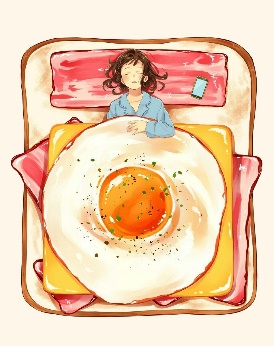 Learn about some famous dishes from around the world. Of course you can enjoy some of these in Japan, but we are talking about the ORIGINAL flavour! Bon Appetit!  Let’s start! 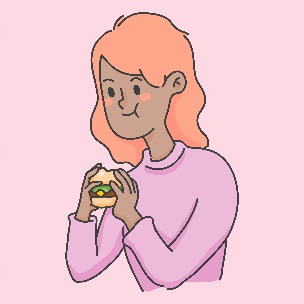 Questions What do you want to try the most? 		______________________________Which dish looks the most delicious? 	______________________________What can be eaten in Europe? 		_______________________________________Name  (                                                       ) Class (  ) No (  )  Beavertails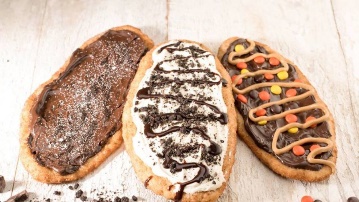 Tarte tatin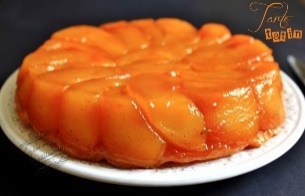 Steak and kidney pie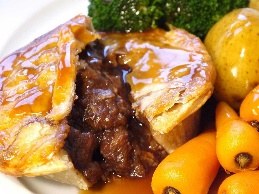 _____________________________________________Paella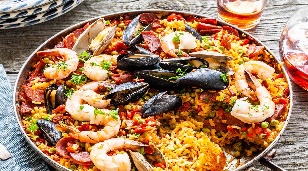 Fried spider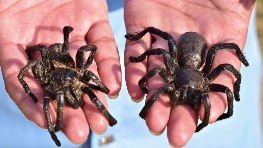 Currywurst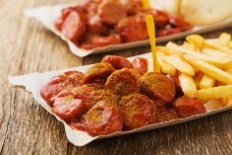 _____________________________________________Ceviche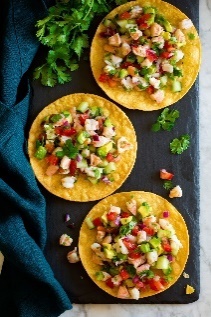 Nasi Lemak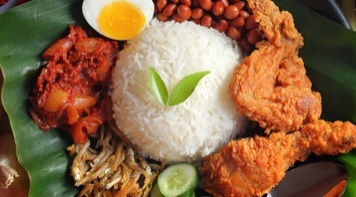 Pavlova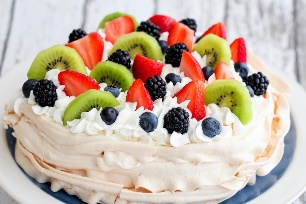 _____________________________________________